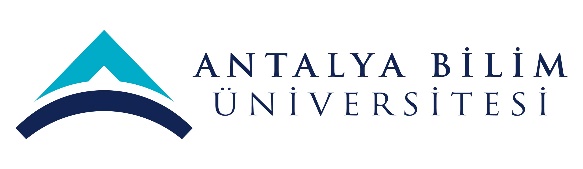 ECTS Course Description FormECTS Course Description FormECTS Course Description FormECTS Course Description FormECTS Course Description FormECTS Course Description FormECTS Course Description FormECTS Course Description FormECTS Course Description FormECTS Course Description FormECTS Course Description FormECTS Course Description FormECTS Course Description FormECTS Course Description FormECTS Course Description FormECTS Course Description FormPART I ( Senate Approval)PART I ( Senate Approval)PART I ( Senate Approval)PART I ( Senate Approval)PART I ( Senate Approval)PART I ( Senate Approval)PART I ( Senate Approval)PART I ( Senate Approval)PART I ( Senate Approval)PART I ( Senate Approval)PART I ( Senate Approval)PART I ( Senate Approval)PART I ( Senate Approval)PART I ( Senate Approval)PART I ( Senate Approval)PART I ( Senate Approval)PART I ( Senate Approval)PART I ( Senate Approval)PART I ( Senate Approval)PART I ( Senate Approval)PART I ( Senate Approval)Offering School  Antalya Bilim UniversityAntalya Bilim UniversityAntalya Bilim UniversityAntalya Bilim UniversityAntalya Bilim UniversityAntalya Bilim UniversityAntalya Bilim UniversityAntalya Bilim UniversityAntalya Bilim UniversityAntalya Bilim UniversityAntalya Bilim UniversityAntalya Bilim UniversityAntalya Bilim UniversityAntalya Bilim UniversityAntalya Bilim UniversityAntalya Bilim UniversityAntalya Bilim UniversityAntalya Bilim UniversityAntalya Bilim UniversityAntalya Bilim UniversityOffering DepartmentDepartment of Political Science and International RelationsDepartment of Political Science and International RelationsDepartment of Political Science and International RelationsDepartment of Political Science and International RelationsDepartment of Political Science and International RelationsDepartment of Political Science and International RelationsDepartment of Political Science and International RelationsDepartment of Political Science and International RelationsDepartment of Political Science and International RelationsDepartment of Political Science and International RelationsDepartment of Political Science and International RelationsDepartment of Political Science and International RelationsDepartment of Political Science and International RelationsDepartment of Political Science and International RelationsDepartment of Political Science and International RelationsDepartment of Political Science and International RelationsDepartment of Political Science and International RelationsDepartment of Political Science and International RelationsDepartment of Political Science and International RelationsDepartment of Political Science and International RelationsProgram(s) Offered toBA Political Science and International RelationsBA Political Science and International RelationsBA Political Science and International RelationsBA Political Science and International RelationsBA Political Science and International RelationsBA Political Science and International RelationsBA Political Science and International RelationsBA Political Science and International RelationsBA Political Science and International RelationsBA Political Science and International RelationsBA Political Science and International RelationsBA Political Science and International RelationsBA Political Science and International RelationsElectiveElectiveElectiveElectiveElectiveElectiveElectiveProgram(s) Offered toProgram(s) Offered toCourse Code POLS 335.1POLS 335.1POLS 335.1POLS 335.1POLS 335.1POLS 335.1POLS 335.1POLS 335.1POLS 335.1POLS 335.1POLS 335.1POLS 335.1POLS 335.1POLS 335.1POLS 335.1POLS 335.1POLS 335.1POLS 335.1POLS 335.1POLS 335.1Course NameRussian Foreign PolicyRussian Foreign PolicyRussian Foreign PolicyRussian Foreign PolicyRussian Foreign PolicyRussian Foreign PolicyRussian Foreign PolicyRussian Foreign PolicyRussian Foreign PolicyRussian Foreign PolicyRussian Foreign PolicyRussian Foreign PolicyRussian Foreign PolicyRussian Foreign PolicyRussian Foreign PolicyRussian Foreign PolicyRussian Foreign PolicyRussian Foreign PolicyRussian Foreign PolicyRussian Foreign PolicyLanguage of InstructionEnglishEnglishEnglishEnglishEnglishEnglishEnglishEnglishEnglishEnglishEnglishEnglishEnglishEnglishEnglishEnglishEnglishEnglishEnglishEnglishType of CourseLectureLectureLectureLectureLectureLectureLectureLectureLectureLectureLectureLectureLectureLectureLectureLectureLectureLectureLectureLectureLevel of CourseUndergraduateUndergraduateUndergraduateUndergraduateUndergraduateUndergraduateUndergraduateUndergraduateUndergraduateUndergraduateUndergraduateUndergraduateUndergraduateUndergraduateUndergraduateUndergraduateUndergraduateUndergraduateUndergraduateUndergraduateHours per WeekLecture: 3Lecture: 3Lecture: 3Lecture: 3Lecture: 3Laboratory:Laboratory:Laboratory:Laboratory:Recitation: Recitation: Practical:  Practical:  Practical:  Practical:  Studio: Studio: Studio: Other: Other: ECTS Credit66666666666666666666Grading ModeLetter GradeLetter GradeLetter GradeLetter GradeLetter GradeLetter GradeLetter GradeLetter GradeLetter GradeLetter GradeLetter GradeLetter GradeLetter GradeLetter GradeLetter GradeLetter GradeLetter GradeLetter GradeLetter GradeLetter GradePre-requisitesNone None None None None None None None None None None None None None None None None None None None Co-requisitesNone None None None None None None None None None None None None None None None None None None None Registration RestrictionStudents must complete the courses of their first two undergraduate semesters.Students must complete the courses of their first two undergraduate semesters.Students must complete the courses of their first two undergraduate semesters.Students must complete the courses of their first two undergraduate semesters.Students must complete the courses of their first two undergraduate semesters.Students must complete the courses of their first two undergraduate semesters.Students must complete the courses of their first two undergraduate semesters.Students must complete the courses of their first two undergraduate semesters.Students must complete the courses of their first two undergraduate semesters.Students must complete the courses of their first two undergraduate semesters.Students must complete the courses of their first two undergraduate semesters.Students must complete the courses of their first two undergraduate semesters.Students must complete the courses of their first two undergraduate semesters.Students must complete the courses of their first two undergraduate semesters.Students must complete the courses of their first two undergraduate semesters.Students must complete the courses of their first two undergraduate semesters.Students must complete the courses of their first two undergraduate semesters.Students must complete the courses of their first two undergraduate semesters.Students must complete the courses of their first two undergraduate semesters.Students must complete the courses of their first two undergraduate semesters.Educational ObjectiveThe main objective of the course is to introduce students with the fundamentals and historical evolution of Russian foreign policyThe main objective of the course is to introduce students with the fundamentals and historical evolution of Russian foreign policyThe main objective of the course is to introduce students with the fundamentals and historical evolution of Russian foreign policyThe main objective of the course is to introduce students with the fundamentals and historical evolution of Russian foreign policyThe main objective of the course is to introduce students with the fundamentals and historical evolution of Russian foreign policyThe main objective of the course is to introduce students with the fundamentals and historical evolution of Russian foreign policyThe main objective of the course is to introduce students with the fundamentals and historical evolution of Russian foreign policyThe main objective of the course is to introduce students with the fundamentals and historical evolution of Russian foreign policyThe main objective of the course is to introduce students with the fundamentals and historical evolution of Russian foreign policyThe main objective of the course is to introduce students with the fundamentals and historical evolution of Russian foreign policyThe main objective of the course is to introduce students with the fundamentals and historical evolution of Russian foreign policyThe main objective of the course is to introduce students with the fundamentals and historical evolution of Russian foreign policyThe main objective of the course is to introduce students with the fundamentals and historical evolution of Russian foreign policyThe main objective of the course is to introduce students with the fundamentals and historical evolution of Russian foreign policyThe main objective of the course is to introduce students with the fundamentals and historical evolution of Russian foreign policyThe main objective of the course is to introduce students with the fundamentals and historical evolution of Russian foreign policyThe main objective of the course is to introduce students with the fundamentals and historical evolution of Russian foreign policyThe main objective of the course is to introduce students with the fundamentals and historical evolution of Russian foreign policyThe main objective of the course is to introduce students with the fundamentals and historical evolution of Russian foreign policyThe main objective of the course is to introduce students with the fundamentals and historical evolution of Russian foreign policyCourse DescriptionThis course introduces you with Russian foreign policy from its Tsarist roots up to the present day, with main emphasis on contemporary events and issues. It is aimed that the students taking the course will have comprehensive knowledge on the main determinants and evolution of Russian foreign policy. Tracing back the Russian foreign policy behavior will enable students to have well grounded knowledge on ideational fundamentals and patterns of Russian foreign policy. It is expected that students completing this course will have proper knowledge and understanding to comprehensively interpret Russian foreign policy and its relations with the West and East.This course introduces you with Russian foreign policy from its Tsarist roots up to the present day, with main emphasis on contemporary events and issues. It is aimed that the students taking the course will have comprehensive knowledge on the main determinants and evolution of Russian foreign policy. Tracing back the Russian foreign policy behavior will enable students to have well grounded knowledge on ideational fundamentals and patterns of Russian foreign policy. It is expected that students completing this course will have proper knowledge and understanding to comprehensively interpret Russian foreign policy and its relations with the West and East.This course introduces you with Russian foreign policy from its Tsarist roots up to the present day, with main emphasis on contemporary events and issues. It is aimed that the students taking the course will have comprehensive knowledge on the main determinants and evolution of Russian foreign policy. Tracing back the Russian foreign policy behavior will enable students to have well grounded knowledge on ideational fundamentals and patterns of Russian foreign policy. It is expected that students completing this course will have proper knowledge and understanding to comprehensively interpret Russian foreign policy and its relations with the West and East.This course introduces you with Russian foreign policy from its Tsarist roots up to the present day, with main emphasis on contemporary events and issues. It is aimed that the students taking the course will have comprehensive knowledge on the main determinants and evolution of Russian foreign policy. Tracing back the Russian foreign policy behavior will enable students to have well grounded knowledge on ideational fundamentals and patterns of Russian foreign policy. It is expected that students completing this course will have proper knowledge and understanding to comprehensively interpret Russian foreign policy and its relations with the West and East.This course introduces you with Russian foreign policy from its Tsarist roots up to the present day, with main emphasis on contemporary events and issues. It is aimed that the students taking the course will have comprehensive knowledge on the main determinants and evolution of Russian foreign policy. Tracing back the Russian foreign policy behavior will enable students to have well grounded knowledge on ideational fundamentals and patterns of Russian foreign policy. It is expected that students completing this course will have proper knowledge and understanding to comprehensively interpret Russian foreign policy and its relations with the West and East.This course introduces you with Russian foreign policy from its Tsarist roots up to the present day, with main emphasis on contemporary events and issues. It is aimed that the students taking the course will have comprehensive knowledge on the main determinants and evolution of Russian foreign policy. Tracing back the Russian foreign policy behavior will enable students to have well grounded knowledge on ideational fundamentals and patterns of Russian foreign policy. It is expected that students completing this course will have proper knowledge and understanding to comprehensively interpret Russian foreign policy and its relations with the West and East.This course introduces you with Russian foreign policy from its Tsarist roots up to the present day, with main emphasis on contemporary events and issues. It is aimed that the students taking the course will have comprehensive knowledge on the main determinants and evolution of Russian foreign policy. Tracing back the Russian foreign policy behavior will enable students to have well grounded knowledge on ideational fundamentals and patterns of Russian foreign policy. It is expected that students completing this course will have proper knowledge and understanding to comprehensively interpret Russian foreign policy and its relations with the West and East.This course introduces you with Russian foreign policy from its Tsarist roots up to the present day, with main emphasis on contemporary events and issues. It is aimed that the students taking the course will have comprehensive knowledge on the main determinants and evolution of Russian foreign policy. Tracing back the Russian foreign policy behavior will enable students to have well grounded knowledge on ideational fundamentals and patterns of Russian foreign policy. It is expected that students completing this course will have proper knowledge and understanding to comprehensively interpret Russian foreign policy and its relations with the West and East.This course introduces you with Russian foreign policy from its Tsarist roots up to the present day, with main emphasis on contemporary events and issues. It is aimed that the students taking the course will have comprehensive knowledge on the main determinants and evolution of Russian foreign policy. Tracing back the Russian foreign policy behavior will enable students to have well grounded knowledge on ideational fundamentals and patterns of Russian foreign policy. It is expected that students completing this course will have proper knowledge and understanding to comprehensively interpret Russian foreign policy and its relations with the West and East.This course introduces you with Russian foreign policy from its Tsarist roots up to the present day, with main emphasis on contemporary events and issues. It is aimed that the students taking the course will have comprehensive knowledge on the main determinants and evolution of Russian foreign policy. Tracing back the Russian foreign policy behavior will enable students to have well grounded knowledge on ideational fundamentals and patterns of Russian foreign policy. It is expected that students completing this course will have proper knowledge and understanding to comprehensively interpret Russian foreign policy and its relations with the West and East.This course introduces you with Russian foreign policy from its Tsarist roots up to the present day, with main emphasis on contemporary events and issues. It is aimed that the students taking the course will have comprehensive knowledge on the main determinants and evolution of Russian foreign policy. Tracing back the Russian foreign policy behavior will enable students to have well grounded knowledge on ideational fundamentals and patterns of Russian foreign policy. It is expected that students completing this course will have proper knowledge and understanding to comprehensively interpret Russian foreign policy and its relations with the West and East.This course introduces you with Russian foreign policy from its Tsarist roots up to the present day, with main emphasis on contemporary events and issues. It is aimed that the students taking the course will have comprehensive knowledge on the main determinants and evolution of Russian foreign policy. Tracing back the Russian foreign policy behavior will enable students to have well grounded knowledge on ideational fundamentals and patterns of Russian foreign policy. It is expected that students completing this course will have proper knowledge and understanding to comprehensively interpret Russian foreign policy and its relations with the West and East.This course introduces you with Russian foreign policy from its Tsarist roots up to the present day, with main emphasis on contemporary events and issues. It is aimed that the students taking the course will have comprehensive knowledge on the main determinants and evolution of Russian foreign policy. Tracing back the Russian foreign policy behavior will enable students to have well grounded knowledge on ideational fundamentals and patterns of Russian foreign policy. It is expected that students completing this course will have proper knowledge and understanding to comprehensively interpret Russian foreign policy and its relations with the West and East.This course introduces you with Russian foreign policy from its Tsarist roots up to the present day, with main emphasis on contemporary events and issues. It is aimed that the students taking the course will have comprehensive knowledge on the main determinants and evolution of Russian foreign policy. Tracing back the Russian foreign policy behavior will enable students to have well grounded knowledge on ideational fundamentals and patterns of Russian foreign policy. It is expected that students completing this course will have proper knowledge and understanding to comprehensively interpret Russian foreign policy and its relations with the West and East.This course introduces you with Russian foreign policy from its Tsarist roots up to the present day, with main emphasis on contemporary events and issues. It is aimed that the students taking the course will have comprehensive knowledge on the main determinants and evolution of Russian foreign policy. Tracing back the Russian foreign policy behavior will enable students to have well grounded knowledge on ideational fundamentals and patterns of Russian foreign policy. It is expected that students completing this course will have proper knowledge and understanding to comprehensively interpret Russian foreign policy and its relations with the West and East.This course introduces you with Russian foreign policy from its Tsarist roots up to the present day, with main emphasis on contemporary events and issues. It is aimed that the students taking the course will have comprehensive knowledge on the main determinants and evolution of Russian foreign policy. Tracing back the Russian foreign policy behavior will enable students to have well grounded knowledge on ideational fundamentals and patterns of Russian foreign policy. It is expected that students completing this course will have proper knowledge and understanding to comprehensively interpret Russian foreign policy and its relations with the West and East.This course introduces you with Russian foreign policy from its Tsarist roots up to the present day, with main emphasis on contemporary events and issues. It is aimed that the students taking the course will have comprehensive knowledge on the main determinants and evolution of Russian foreign policy. Tracing back the Russian foreign policy behavior will enable students to have well grounded knowledge on ideational fundamentals and patterns of Russian foreign policy. It is expected that students completing this course will have proper knowledge and understanding to comprehensively interpret Russian foreign policy and its relations with the West and East.This course introduces you with Russian foreign policy from its Tsarist roots up to the present day, with main emphasis on contemporary events and issues. It is aimed that the students taking the course will have comprehensive knowledge on the main determinants and evolution of Russian foreign policy. Tracing back the Russian foreign policy behavior will enable students to have well grounded knowledge on ideational fundamentals and patterns of Russian foreign policy. It is expected that students completing this course will have proper knowledge and understanding to comprehensively interpret Russian foreign policy and its relations with the West and East.This course introduces you with Russian foreign policy from its Tsarist roots up to the present day, with main emphasis on contemporary events and issues. It is aimed that the students taking the course will have comprehensive knowledge on the main determinants and evolution of Russian foreign policy. Tracing back the Russian foreign policy behavior will enable students to have well grounded knowledge on ideational fundamentals and patterns of Russian foreign policy. It is expected that students completing this course will have proper knowledge and understanding to comprehensively interpret Russian foreign policy and its relations with the West and East.This course introduces you with Russian foreign policy from its Tsarist roots up to the present day, with main emphasis on contemporary events and issues. It is aimed that the students taking the course will have comprehensive knowledge on the main determinants and evolution of Russian foreign policy. Tracing back the Russian foreign policy behavior will enable students to have well grounded knowledge on ideational fundamentals and patterns of Russian foreign policy. It is expected that students completing this course will have proper knowledge and understanding to comprehensively interpret Russian foreign policy and its relations with the West and East.Learning Outcomes LO1 LO1 LO1 Students will have comprehensive knowledge on the main determinants and historical evolution of Russian foreign policy Students will have an understanding of ideational fundamentals of Russian foreign policy Students will have academic knowledge on the main events of Russia’s foreign relations in historical processStudents will have comprehensive knowledge on the main determinants and historical evolution of Russian foreign policy Students will have an understanding of ideational fundamentals of Russian foreign policy Students will have academic knowledge on the main events of Russia’s foreign relations in historical processStudents will have comprehensive knowledge on the main determinants and historical evolution of Russian foreign policy Students will have an understanding of ideational fundamentals of Russian foreign policy Students will have academic knowledge on the main events of Russia’s foreign relations in historical processStudents will have comprehensive knowledge on the main determinants and historical evolution of Russian foreign policy Students will have an understanding of ideational fundamentals of Russian foreign policy Students will have academic knowledge on the main events of Russia’s foreign relations in historical processStudents will have comprehensive knowledge on the main determinants and historical evolution of Russian foreign policy Students will have an understanding of ideational fundamentals of Russian foreign policy Students will have academic knowledge on the main events of Russia’s foreign relations in historical processStudents will have comprehensive knowledge on the main determinants and historical evolution of Russian foreign policy Students will have an understanding of ideational fundamentals of Russian foreign policy Students will have academic knowledge on the main events of Russia’s foreign relations in historical processStudents will have comprehensive knowledge on the main determinants and historical evolution of Russian foreign policy Students will have an understanding of ideational fundamentals of Russian foreign policy Students will have academic knowledge on the main events of Russia’s foreign relations in historical processStudents will have comprehensive knowledge on the main determinants and historical evolution of Russian foreign policy Students will have an understanding of ideational fundamentals of Russian foreign policy Students will have academic knowledge on the main events of Russia’s foreign relations in historical processStudents will have comprehensive knowledge on the main determinants and historical evolution of Russian foreign policy Students will have an understanding of ideational fundamentals of Russian foreign policy Students will have academic knowledge on the main events of Russia’s foreign relations in historical processStudents will have comprehensive knowledge on the main determinants and historical evolution of Russian foreign policy Students will have an understanding of ideational fundamentals of Russian foreign policy Students will have academic knowledge on the main events of Russia’s foreign relations in historical processStudents will have comprehensive knowledge on the main determinants and historical evolution of Russian foreign policy Students will have an understanding of ideational fundamentals of Russian foreign policy Students will have academic knowledge on the main events of Russia’s foreign relations in historical processStudents will have comprehensive knowledge on the main determinants and historical evolution of Russian foreign policy Students will have an understanding of ideational fundamentals of Russian foreign policy Students will have academic knowledge on the main events of Russia’s foreign relations in historical processStudents will have comprehensive knowledge on the main determinants and historical evolution of Russian foreign policy Students will have an understanding of ideational fundamentals of Russian foreign policy Students will have academic knowledge on the main events of Russia’s foreign relations in historical processStudents will have comprehensive knowledge on the main determinants and historical evolution of Russian foreign policy Students will have an understanding of ideational fundamentals of Russian foreign policy Students will have academic knowledge on the main events of Russia’s foreign relations in historical processStudents will have comprehensive knowledge on the main determinants and historical evolution of Russian foreign policy Students will have an understanding of ideational fundamentals of Russian foreign policy Students will have academic knowledge on the main events of Russia’s foreign relations in historical processStudents will have comprehensive knowledge on the main determinants and historical evolution of Russian foreign policy Students will have an understanding of ideational fundamentals of Russian foreign policy Students will have academic knowledge on the main events of Russia’s foreign relations in historical processStudents will have comprehensive knowledge on the main determinants and historical evolution of Russian foreign policy Students will have an understanding of ideational fundamentals of Russian foreign policy Students will have academic knowledge on the main events of Russia’s foreign relations in historical processLearning Outcomes LO2LO2LO2Students will have comprehensive knowledge on the main determinants and historical evolution of Russian foreign policy Students will have an understanding of ideational fundamentals of Russian foreign policy Students will have academic knowledge on the main events of Russia’s foreign relations in historical processStudents will have comprehensive knowledge on the main determinants and historical evolution of Russian foreign policy Students will have an understanding of ideational fundamentals of Russian foreign policy Students will have academic knowledge on the main events of Russia’s foreign relations in historical processStudents will have comprehensive knowledge on the main determinants and historical evolution of Russian foreign policy Students will have an understanding of ideational fundamentals of Russian foreign policy Students will have academic knowledge on the main events of Russia’s foreign relations in historical processStudents will have comprehensive knowledge on the main determinants and historical evolution of Russian foreign policy Students will have an understanding of ideational fundamentals of Russian foreign policy Students will have academic knowledge on the main events of Russia’s foreign relations in historical processStudents will have comprehensive knowledge on the main determinants and historical evolution of Russian foreign policy Students will have an understanding of ideational fundamentals of Russian foreign policy Students will have academic knowledge on the main events of Russia’s foreign relations in historical processStudents will have comprehensive knowledge on the main determinants and historical evolution of Russian foreign policy Students will have an understanding of ideational fundamentals of Russian foreign policy Students will have academic knowledge on the main events of Russia’s foreign relations in historical processStudents will have comprehensive knowledge on the main determinants and historical evolution of Russian foreign policy Students will have an understanding of ideational fundamentals of Russian foreign policy Students will have academic knowledge on the main events of Russia’s foreign relations in historical processStudents will have comprehensive knowledge on the main determinants and historical evolution of Russian foreign policy Students will have an understanding of ideational fundamentals of Russian foreign policy Students will have academic knowledge on the main events of Russia’s foreign relations in historical processStudents will have comprehensive knowledge on the main determinants and historical evolution of Russian foreign policy Students will have an understanding of ideational fundamentals of Russian foreign policy Students will have academic knowledge on the main events of Russia’s foreign relations in historical processStudents will have comprehensive knowledge on the main determinants and historical evolution of Russian foreign policy Students will have an understanding of ideational fundamentals of Russian foreign policy Students will have academic knowledge on the main events of Russia’s foreign relations in historical processStudents will have comprehensive knowledge on the main determinants and historical evolution of Russian foreign policy Students will have an understanding of ideational fundamentals of Russian foreign policy Students will have academic knowledge on the main events of Russia’s foreign relations in historical processStudents will have comprehensive knowledge on the main determinants and historical evolution of Russian foreign policy Students will have an understanding of ideational fundamentals of Russian foreign policy Students will have academic knowledge on the main events of Russia’s foreign relations in historical processStudents will have comprehensive knowledge on the main determinants and historical evolution of Russian foreign policy Students will have an understanding of ideational fundamentals of Russian foreign policy Students will have academic knowledge on the main events of Russia’s foreign relations in historical processStudents will have comprehensive knowledge on the main determinants and historical evolution of Russian foreign policy Students will have an understanding of ideational fundamentals of Russian foreign policy Students will have academic knowledge on the main events of Russia’s foreign relations in historical processStudents will have comprehensive knowledge on the main determinants and historical evolution of Russian foreign policy Students will have an understanding of ideational fundamentals of Russian foreign policy Students will have academic knowledge on the main events of Russia’s foreign relations in historical processStudents will have comprehensive knowledge on the main determinants and historical evolution of Russian foreign policy Students will have an understanding of ideational fundamentals of Russian foreign policy Students will have academic knowledge on the main events of Russia’s foreign relations in historical processStudents will have comprehensive knowledge on the main determinants and historical evolution of Russian foreign policy Students will have an understanding of ideational fundamentals of Russian foreign policy Students will have academic knowledge on the main events of Russia’s foreign relations in historical processLearning Outcomes LO3LO3LO3Students will have comprehensive knowledge on the main determinants and historical evolution of Russian foreign policy Students will have an understanding of ideational fundamentals of Russian foreign policy Students will have academic knowledge on the main events of Russia’s foreign relations in historical processStudents will have comprehensive knowledge on the main determinants and historical evolution of Russian foreign policy Students will have an understanding of ideational fundamentals of Russian foreign policy Students will have academic knowledge on the main events of Russia’s foreign relations in historical processStudents will have comprehensive knowledge on the main determinants and historical evolution of Russian foreign policy Students will have an understanding of ideational fundamentals of Russian foreign policy Students will have academic knowledge on the main events of Russia’s foreign relations in historical processStudents will have comprehensive knowledge on the main determinants and historical evolution of Russian foreign policy Students will have an understanding of ideational fundamentals of Russian foreign policy Students will have academic knowledge on the main events of Russia’s foreign relations in historical processStudents will have comprehensive knowledge on the main determinants and historical evolution of Russian foreign policy Students will have an understanding of ideational fundamentals of Russian foreign policy Students will have academic knowledge on the main events of Russia’s foreign relations in historical processStudents will have comprehensive knowledge on the main determinants and historical evolution of Russian foreign policy Students will have an understanding of ideational fundamentals of Russian foreign policy Students will have academic knowledge on the main events of Russia’s foreign relations in historical processStudents will have comprehensive knowledge on the main determinants and historical evolution of Russian foreign policy Students will have an understanding of ideational fundamentals of Russian foreign policy Students will have academic knowledge on the main events of Russia’s foreign relations in historical processStudents will have comprehensive knowledge on the main determinants and historical evolution of Russian foreign policy Students will have an understanding of ideational fundamentals of Russian foreign policy Students will have academic knowledge on the main events of Russia’s foreign relations in historical processStudents will have comprehensive knowledge on the main determinants and historical evolution of Russian foreign policy Students will have an understanding of ideational fundamentals of Russian foreign policy Students will have academic knowledge on the main events of Russia’s foreign relations in historical processStudents will have comprehensive knowledge on the main determinants and historical evolution of Russian foreign policy Students will have an understanding of ideational fundamentals of Russian foreign policy Students will have academic knowledge on the main events of Russia’s foreign relations in historical processStudents will have comprehensive knowledge on the main determinants and historical evolution of Russian foreign policy Students will have an understanding of ideational fundamentals of Russian foreign policy Students will have academic knowledge on the main events of Russia’s foreign relations in historical processStudents will have comprehensive knowledge on the main determinants and historical evolution of Russian foreign policy Students will have an understanding of ideational fundamentals of Russian foreign policy Students will have academic knowledge on the main events of Russia’s foreign relations in historical processStudents will have comprehensive knowledge on the main determinants and historical evolution of Russian foreign policy Students will have an understanding of ideational fundamentals of Russian foreign policy Students will have academic knowledge on the main events of Russia’s foreign relations in historical processStudents will have comprehensive knowledge on the main determinants and historical evolution of Russian foreign policy Students will have an understanding of ideational fundamentals of Russian foreign policy Students will have academic knowledge on the main events of Russia’s foreign relations in historical processStudents will have comprehensive knowledge on the main determinants and historical evolution of Russian foreign policy Students will have an understanding of ideational fundamentals of Russian foreign policy Students will have academic knowledge on the main events of Russia’s foreign relations in historical processStudents will have comprehensive knowledge on the main determinants and historical evolution of Russian foreign policy Students will have an understanding of ideational fundamentals of Russian foreign policy Students will have academic knowledge on the main events of Russia’s foreign relations in historical processStudents will have comprehensive knowledge on the main determinants and historical evolution of Russian foreign policy Students will have an understanding of ideational fundamentals of Russian foreign policy Students will have academic knowledge on the main events of Russia’s foreign relations in historical processPART II ( Faculty Board Approval)PART II ( Faculty Board Approval)PART II ( Faculty Board Approval)PART II ( Faculty Board Approval)PART II ( Faculty Board Approval)PART II ( Faculty Board Approval)PART II ( Faculty Board Approval)PART II ( Faculty Board Approval)PART II ( Faculty Board Approval)PART II ( Faculty Board Approval)PART II ( Faculty Board Approval)PART II ( Faculty Board Approval)PART II ( Faculty Board Approval)PART II ( Faculty Board Approval)PART II ( Faculty Board Approval)PART II ( Faculty Board Approval)PART II ( Faculty Board Approval)PART II ( Faculty Board Approval)PART II ( Faculty Board Approval)PART II ( Faculty Board Approval)PART II ( Faculty Board Approval)Basic Outcomes (University-wide)Basic Outcomes (University-wide)No.Program OutcomesProgram OutcomesProgram OutcomesProgram OutcomesProgram OutcomesProgram OutcomesProgram OutcomesProgram OutcomesProgram OutcomesProgram OutcomesLO1LO1LO2LO2LO3Basic Outcomes (University-wide)Basic Outcomes (University-wide)PO1Ability to communicate effectively and write and present a report in Turkish and English. Ability to communicate effectively and write and present a report in Turkish and English. Ability to communicate effectively and write and present a report in Turkish and English. Ability to communicate effectively and write and present a report in Turkish and English. Ability to communicate effectively and write and present a report in Turkish and English. Ability to communicate effectively and write and present a report in Turkish and English. Ability to communicate effectively and write and present a report in Turkish and English. Ability to communicate effectively and write and present a report in Turkish and English. Ability to communicate effectively and write and present a report in Turkish and English. Ability to communicate effectively and write and present a report in Turkish and English. XXXXXBasic Outcomes (University-wide)Basic Outcomes (University-wide)PO2Ability to work individually, and in intra-disciplinary and multi-disciplinary teams.Ability to work individually, and in intra-disciplinary and multi-disciplinary teams.Ability to work individually, and in intra-disciplinary and multi-disciplinary teams.Ability to work individually, and in intra-disciplinary and multi-disciplinary teams.Ability to work individually, and in intra-disciplinary and multi-disciplinary teams.Ability to work individually, and in intra-disciplinary and multi-disciplinary teams.Ability to work individually, and in intra-disciplinary and multi-disciplinary teams.Ability to work individually, and in intra-disciplinary and multi-disciplinary teams.Ability to work individually, and in intra-disciplinary and multi-disciplinary teams.Ability to work individually, and in intra-disciplinary and multi-disciplinary teams.XXXXXBasic Outcomes (University-wide)Basic Outcomes (University-wide)PO3Recognition of the need for life-long learning and ability to access information, follow developments in science and technology, and continually reinvent oneself.Recognition of the need for life-long learning and ability to access information, follow developments in science and technology, and continually reinvent oneself.Recognition of the need for life-long learning and ability to access information, follow developments in science and technology, and continually reinvent oneself.Recognition of the need for life-long learning and ability to access information, follow developments in science and technology, and continually reinvent oneself.Recognition of the need for life-long learning and ability to access information, follow developments in science and technology, and continually reinvent oneself.Recognition of the need for life-long learning and ability to access information, follow developments in science and technology, and continually reinvent oneself.Recognition of the need for life-long learning and ability to access information, follow developments in science and technology, and continually reinvent oneself.Recognition of the need for life-long learning and ability to access information, follow developments in science and technology, and continually reinvent oneself.Recognition of the need for life-long learning and ability to access information, follow developments in science and technology, and continually reinvent oneself.Recognition of the need for life-long learning and ability to access information, follow developments in science and technology, and continually reinvent oneself.XXXXXBasic Outcomes (University-wide)Basic Outcomes (University-wide)PO4Knowledge of project management, risk management, innovation and change management, entrepreneurship, and sustainable development.Knowledge of project management, risk management, innovation and change management, entrepreneurship, and sustainable development.Knowledge of project management, risk management, innovation and change management, entrepreneurship, and sustainable development.Knowledge of project management, risk management, innovation and change management, entrepreneurship, and sustainable development.Knowledge of project management, risk management, innovation and change management, entrepreneurship, and sustainable development.Knowledge of project management, risk management, innovation and change management, entrepreneurship, and sustainable development.Knowledge of project management, risk management, innovation and change management, entrepreneurship, and sustainable development.Knowledge of project management, risk management, innovation and change management, entrepreneurship, and sustainable development.Knowledge of project management, risk management, innovation and change management, entrepreneurship, and sustainable development.Knowledge of project management, risk management, innovation and change management, entrepreneurship, and sustainable development.Basic Outcomes (University-wide)Basic Outcomes (University-wide)PO5Awareness of sectors and ability to prepare a business plan.Awareness of sectors and ability to prepare a business plan.Awareness of sectors and ability to prepare a business plan.Awareness of sectors and ability to prepare a business plan.Awareness of sectors and ability to prepare a business plan.Awareness of sectors and ability to prepare a business plan.Awareness of sectors and ability to prepare a business plan.Awareness of sectors and ability to prepare a business plan.Awareness of sectors and ability to prepare a business plan.Awareness of sectors and ability to prepare a business plan.Basic Outcomes (University-wide)Basic Outcomes (University-wide)PO6Understanding of professional and ethical responsibility and demonstrating ethical behavior.Understanding of professional and ethical responsibility and demonstrating ethical behavior.Understanding of professional and ethical responsibility and demonstrating ethical behavior.Understanding of professional and ethical responsibility and demonstrating ethical behavior.Understanding of professional and ethical responsibility and demonstrating ethical behavior.Understanding of professional and ethical responsibility and demonstrating ethical behavior.Understanding of professional and ethical responsibility and demonstrating ethical behavior.Understanding of professional and ethical responsibility and demonstrating ethical behavior.Understanding of professional and ethical responsibility and demonstrating ethical behavior.Understanding of professional and ethical responsibility and demonstrating ethical behavior.XXXXXBasic Outcomes (University-wide)Basic Outcomes (University-wide)Faculty Specific OutcomesFaculty Specific OutcomesPO7Knowledge of social science research design and executionKnowledge of social science research design and executionKnowledge of social science research design and executionKnowledge of social science research design and executionKnowledge of social science research design and executionKnowledge of social science research design and executionKnowledge of social science research design and executionKnowledge of social science research design and executionKnowledge of social science research design and executionKnowledge of social science research design and executionXXXXXFaculty Specific OutcomesFaculty Specific OutcomesPO8Understanding of mathematics, statistics and economics as it relates to each disciplineUnderstanding of mathematics, statistics and economics as it relates to each disciplineUnderstanding of mathematics, statistics and economics as it relates to each disciplineUnderstanding of mathematics, statistics and economics as it relates to each disciplineUnderstanding of mathematics, statistics and economics as it relates to each disciplineUnderstanding of mathematics, statistics and economics as it relates to each disciplineUnderstanding of mathematics, statistics and economics as it relates to each disciplineUnderstanding of mathematics, statistics and economics as it relates to each disciplineUnderstanding of mathematics, statistics and economics as it relates to each disciplineUnderstanding of mathematics, statistics and economics as it relates to each disciplineFaculty Specific OutcomesFaculty Specific OutcomesPO9Awareness of inter-disciplinary approaches in social sciencesAwareness of inter-disciplinary approaches in social sciencesAwareness of inter-disciplinary approaches in social sciencesAwareness of inter-disciplinary approaches in social sciencesAwareness of inter-disciplinary approaches in social sciencesAwareness of inter-disciplinary approaches in social sciencesAwareness of inter-disciplinary approaches in social sciencesAwareness of inter-disciplinary approaches in social sciencesAwareness of inter-disciplinary approaches in social sciencesAwareness of inter-disciplinary approaches in social sciencesXXXXXFaculty Specific OutcomesFaculty Specific OutcomesPO10Ability to relate different issues in the social sciences to contemporary eventsAbility to relate different issues in the social sciences to contemporary eventsAbility to relate different issues in the social sciences to contemporary eventsAbility to relate different issues in the social sciences to contemporary eventsAbility to relate different issues in the social sciences to contemporary eventsAbility to relate different issues in the social sciences to contemporary eventsAbility to relate different issues in the social sciences to contemporary eventsAbility to relate different issues in the social sciences to contemporary eventsAbility to relate different issues in the social sciences to contemporary eventsAbility to relate different issues in the social sciences to contemporary eventsXXXXXFaculty Specific OutcomesFaculty Specific OutcomesPO11Ability to analyze in written and oral form issues related to the social sciencesAbility to analyze in written and oral form issues related to the social sciencesAbility to analyze in written and oral form issues related to the social sciencesAbility to analyze in written and oral form issues related to the social sciencesAbility to analyze in written and oral form issues related to the social sciencesAbility to analyze in written and oral form issues related to the social sciencesAbility to analyze in written and oral form issues related to the social sciencesAbility to analyze in written and oral form issues related to the social sciencesAbility to analyze in written and oral form issues related to the social sciencesAbility to analyze in written and oral form issues related to the social sciencesXXXXXDiscipline Specific Outcomes (program)Discipline Specific Outcomes (program)PO12Understanding of the philosophical and theoretical foundations of political scienceUnderstanding of the philosophical and theoretical foundations of political scienceUnderstanding of the philosophical and theoretical foundations of political scienceUnderstanding of the philosophical and theoretical foundations of political scienceUnderstanding of the philosophical and theoretical foundations of political scienceUnderstanding of the philosophical and theoretical foundations of political scienceUnderstanding of the philosophical and theoretical foundations of political scienceUnderstanding of the philosophical and theoretical foundations of political scienceUnderstanding of the philosophical and theoretical foundations of political scienceUnderstanding of the philosophical and theoretical foundations of political scienceDiscipline Specific Outcomes (program)Discipline Specific Outcomes (program)PO13Understanding of the philosophical and theoretical foundations of international relationsUnderstanding of the philosophical and theoretical foundations of international relationsUnderstanding of the philosophical and theoretical foundations of international relationsUnderstanding of the philosophical and theoretical foundations of international relationsUnderstanding of the philosophical and theoretical foundations of international relationsUnderstanding of the philosophical and theoretical foundations of international relationsUnderstanding of the philosophical and theoretical foundations of international relationsUnderstanding of the philosophical and theoretical foundations of international relationsUnderstanding of the philosophical and theoretical foundations of international relationsUnderstanding of the philosophical and theoretical foundations of international relationsXXXXXDiscipline Specific Outcomes (program)Discipline Specific Outcomes (program)PO14Understanding of the social and historical dynamics that inform political processes at domestic and international levelsUnderstanding of the social and historical dynamics that inform political processes at domestic and international levelsUnderstanding of the social and historical dynamics that inform political processes at domestic and international levelsUnderstanding of the social and historical dynamics that inform political processes at domestic and international levelsUnderstanding of the social and historical dynamics that inform political processes at domestic and international levelsUnderstanding of the social and historical dynamics that inform political processes at domestic and international levelsUnderstanding of the social and historical dynamics that inform political processes at domestic and international levelsUnderstanding of the social and historical dynamics that inform political processes at domestic and international levelsUnderstanding of the social and historical dynamics that inform political processes at domestic and international levelsUnderstanding of the social and historical dynamics that inform political processes at domestic and international levelsXXXXXDiscipline Specific Outcomes (program)Discipline Specific Outcomes (program)PO15Knowledge of qualitative and quantitative social science methodologyKnowledge of qualitative and quantitative social science methodologyKnowledge of qualitative and quantitative social science methodologyKnowledge of qualitative and quantitative social science methodologyKnowledge of qualitative and quantitative social science methodologyKnowledge of qualitative and quantitative social science methodologyKnowledge of qualitative and quantitative social science methodologyKnowledge of qualitative and quantitative social science methodologyKnowledge of qualitative and quantitative social science methodologyKnowledge of qualitative and quantitative social science methodologyXXXXXDiscipline Specific Outcomes (program)Discipline Specific Outcomes (program)PO16Ability to demonstrate written and oral understanding of content relative to historical, theoretical and contemporary issues in political scienceAbility to demonstrate written and oral understanding of content relative to historical, theoretical and contemporary issues in political scienceAbility to demonstrate written and oral understanding of content relative to historical, theoretical and contemporary issues in political scienceAbility to demonstrate written and oral understanding of content relative to historical, theoretical and contemporary issues in political scienceAbility to demonstrate written and oral understanding of content relative to historical, theoretical and contemporary issues in political scienceAbility to demonstrate written and oral understanding of content relative to historical, theoretical and contemporary issues in political scienceAbility to demonstrate written and oral understanding of content relative to historical, theoretical and contemporary issues in political scienceAbility to demonstrate written and oral understanding of content relative to historical, theoretical and contemporary issues in political scienceAbility to demonstrate written and oral understanding of content relative to historical, theoretical and contemporary issues in political scienceAbility to demonstrate written and oral understanding of content relative to historical, theoretical and contemporary issues in political scienceDiscipline Specific Outcomes (program)Discipline Specific Outcomes (program)PO17Developing a critically constructive approach to current problems in the field of political scienceDeveloping a critically constructive approach to current problems in the field of political scienceDeveloping a critically constructive approach to current problems in the field of political scienceDeveloping a critically constructive approach to current problems in the field of political scienceDeveloping a critically constructive approach to current problems in the field of political scienceDeveloping a critically constructive approach to current problems in the field of political scienceDeveloping a critically constructive approach to current problems in the field of political scienceDeveloping a critically constructive approach to current problems in the field of political scienceDeveloping a critically constructive approach to current problems in the field of political scienceDeveloping a critically constructive approach to current problems in the field of political scienceDiscipline Specific Outcomes (program)Discipline Specific Outcomes (program)PO18Awareness about global inter-connectivity and power divisions within this inter-connected structureAwareness about global inter-connectivity and power divisions within this inter-connected structureAwareness about global inter-connectivity and power divisions within this inter-connected structureAwareness about global inter-connectivity and power divisions within this inter-connected structureAwareness about global inter-connectivity and power divisions within this inter-connected structureAwareness about global inter-connectivity and power divisions within this inter-connected structureAwareness about global inter-connectivity and power divisions within this inter-connected structureAwareness about global inter-connectivity and power divisions within this inter-connected structureAwareness about global inter-connectivity and power divisions within this inter-connected structureAwareness about global inter-connectivity and power divisions within this inter-connected structureXXXXXPART III ( Department Board Approval)PART III ( Department Board Approval)PART III ( Department Board Approval)PART III ( Department Board Approval)PART III ( Department Board Approval)PART III ( Department Board Approval)PART III ( Department Board Approval)PART III ( Department Board Approval)PART III ( Department Board Approval)PART III ( Department Board Approval)PART III ( Department Board Approval)PART III ( Department Board Approval)PART III ( Department Board Approval)PART III ( Department Board Approval)PART III ( Department Board Approval)PART III ( Department Board Approval)PART III ( Department Board Approval)PART III ( Department Board Approval)PART III ( Department Board Approval)PART III ( Department Board Approval)PART III ( Department Board Approval)PART III ( Department Board Approval)PART III ( Department Board Approval)Course Subjects, Contribution of Course Subjects to Learning Outcomes, and Methods for Assessing Learning of Course SubjectsCourse Subjects, Contribution of Course Subjects to Learning Outcomes, and Methods for Assessing Learning of Course SubjectsCourse Subjects, Contribution of Course Subjects to Learning Outcomes, and Methods for Assessing Learning of Course SubjectsSubjectsWeekWeekWeekWeekLO1LO1LO2LO2LO3Course Subjects, Contribution of Course Subjects to Learning Outcomes, and Methods for Assessing Learning of Course SubjectsCourse Subjects, Contribution of Course Subjects to Learning Outcomes, and Methods for Assessing Learning of Course SubjectsCourse Subjects, Contribution of Course Subjects to Learning Outcomes, and Methods for Assessing Learning of Course SubjectsS11111IntroductionIntroductionIntroductionIntroductionIntroductionIntroductionXXXXCourse Subjects, Contribution of Course Subjects to Learning Outcomes, and Methods for Assessing Learning of Course SubjectsCourse Subjects, Contribution of Course Subjects to Learning Outcomes, and Methods for Assessing Learning of Course SubjectsCourse Subjects, Contribution of Course Subjects to Learning Outcomes, and Methods for Assessing Learning of Course SubjectsS22222The Dynamics of Russian Foreign PolicyThe Dynamics of Russian Foreign PolicyThe Dynamics of Russian Foreign PolicyThe Dynamics of Russian Foreign PolicyThe Dynamics of Russian Foreign PolicyThe Dynamics of Russian Foreign PolicyXXXXCourse Subjects, Contribution of Course Subjects to Learning Outcomes, and Methods for Assessing Learning of Course SubjectsCourse Subjects, Contribution of Course Subjects to Learning Outcomes, and Methods for Assessing Learning of Course SubjectsCourse Subjects, Contribution of Course Subjects to Learning Outcomes, and Methods for Assessing Learning of Course SubjectsS33333The Tsarist Roots of Russian Foreign PolicyThe Tsarist Roots of Russian Foreign PolicyThe Tsarist Roots of Russian Foreign PolicyThe Tsarist Roots of Russian Foreign PolicyThe Tsarist Roots of Russian Foreign PolicyThe Tsarist Roots of Russian Foreign PolicyXXXXXCourse Subjects, Contribution of Course Subjects to Learning Outcomes, and Methods for Assessing Learning of Course SubjectsCourse Subjects, Contribution of Course Subjects to Learning Outcomes, and Methods for Assessing Learning of Course SubjectsCourse Subjects, Contribution of Course Subjects to Learning Outcomes, and Methods for Assessing Learning of Course SubjectsS44444Soviet Foreign Policy until the Cold WarSoviet Foreign Policy until the Cold WarSoviet Foreign Policy until the Cold WarSoviet Foreign Policy until the Cold WarSoviet Foreign Policy until the Cold WarSoviet Foreign Policy until the Cold WarXXXXXCourse Subjects, Contribution of Course Subjects to Learning Outcomes, and Methods for Assessing Learning of Course SubjectsCourse Subjects, Contribution of Course Subjects to Learning Outcomes, and Methods for Assessing Learning of Course SubjectsCourse Subjects, Contribution of Course Subjects to Learning Outcomes, and Methods for Assessing Learning of Course SubjectsS55555Soviet Foreign Policy during the Cold WarSoviet Foreign Policy during the Cold WarSoviet Foreign Policy during the Cold WarSoviet Foreign Policy during the Cold WarSoviet Foreign Policy during the Cold WarSoviet Foreign Policy during the Cold WarXXXXXCourse Subjects, Contribution of Course Subjects to Learning Outcomes, and Methods for Assessing Learning of Course SubjectsCourse Subjects, Contribution of Course Subjects to Learning Outcomes, and Methods for Assessing Learning of Course SubjectsCourse Subjects, Contribution of Course Subjects to Learning Outcomes, and Methods for Assessing Learning of Course SubjectsS66666Domestic Factors in Russian Foreign PolicyDomestic Factors in Russian Foreign PolicyDomestic Factors in Russian Foreign PolicyDomestic Factors in Russian Foreign PolicyDomestic Factors in Russian Foreign PolicyDomestic Factors in Russian Foreign PolicyXXXXXCourse Subjects, Contribution of Course Subjects to Learning Outcomes, and Methods for Assessing Learning of Course SubjectsCourse Subjects, Contribution of Course Subjects to Learning Outcomes, and Methods for Assessing Learning of Course SubjectsCourse Subjects, Contribution of Course Subjects to Learning Outcomes, and Methods for Assessing Learning of Course SubjectsS77777The Post-Soviet Russia: From Euphoria to Reality.The Post-Soviet Russia: From Euphoria to Reality.The Post-Soviet Russia: From Euphoria to Reality.The Post-Soviet Russia: From Euphoria to Reality.The Post-Soviet Russia: From Euphoria to Reality.The Post-Soviet Russia: From Euphoria to Reality.XXXCourse Subjects, Contribution of Course Subjects to Learning Outcomes, and Methods for Assessing Learning of Course SubjectsCourse Subjects, Contribution of Course Subjects to Learning Outcomes, and Methods for Assessing Learning of Course SubjectsCourse Subjects, Contribution of Course Subjects to Learning Outcomes, and Methods for Assessing Learning of Course SubjectsS89999Russia’s Evolving Foreign Policy under Putin I: The Returning to Great Power Assertiveness I (2000-2004)Russia’s Evolving Foreign Policy under Putin I: The Returning to Great Power Assertiveness I (2000-2004)Russia’s Evolving Foreign Policy under Putin I: The Returning to Great Power Assertiveness I (2000-2004)Russia’s Evolving Foreign Policy under Putin I: The Returning to Great Power Assertiveness I (2000-2004)Russia’s Evolving Foreign Policy under Putin I: The Returning to Great Power Assertiveness I (2000-2004)Russia’s Evolving Foreign Policy under Putin I: The Returning to Great Power Assertiveness I (2000-2004)XXXCourse Subjects, Contribution of Course Subjects to Learning Outcomes, and Methods for Assessing Learning of Course SubjectsCourse Subjects, Contribution of Course Subjects to Learning Outcomes, and Methods for Assessing Learning of Course SubjectsCourse Subjects, Contribution of Course Subjects to Learning Outcomes, and Methods for Assessing Learning of Course SubjectsS910101010Russia’s Evolving Foreign Policy under Putin: The Returning to Great Power Assertiveness II (2004-2008)Russia’s Evolving Foreign Policy under Putin: The Returning to Great Power Assertiveness II (2004-2008)Russia’s Evolving Foreign Policy under Putin: The Returning to Great Power Assertiveness II (2004-2008)Russia’s Evolving Foreign Policy under Putin: The Returning to Great Power Assertiveness II (2004-2008)Russia’s Evolving Foreign Policy under Putin: The Returning to Great Power Assertiveness II (2004-2008)Russia’s Evolving Foreign Policy under Putin: The Returning to Great Power Assertiveness II (2004-2008)XXXCourse Subjects, Contribution of Course Subjects to Learning Outcomes, and Methods for Assessing Learning of Course SubjectsCourse Subjects, Contribution of Course Subjects to Learning Outcomes, and Methods for Assessing Learning of Course SubjectsCourse Subjects, Contribution of Course Subjects to Learning Outcomes, and Methods for Assessing Learning of Course SubjectsS1011111111Russian Foreign Policy under Medvedev’s Presidency (2008-2012)Russian Foreign Policy under Medvedev’s Presidency (2008-2012)Russian Foreign Policy under Medvedev’s Presidency (2008-2012)Russian Foreign Policy under Medvedev’s Presidency (2008-2012)Russian Foreign Policy under Medvedev’s Presidency (2008-2012)Russian Foreign Policy under Medvedev’s Presidency (2008-2012)XXXCourse Subjects, Contribution of Course Subjects to Learning Outcomes, and Methods for Assessing Learning of Course SubjectsCourse Subjects, Contribution of Course Subjects to Learning Outcomes, and Methods for Assessing Learning of Course SubjectsCourse Subjects, Contribution of Course Subjects to Learning Outcomes, and Methods for Assessing Learning of Course SubjectsS1112121212Russia and the New Cold War? (2012-Present)Russia and the New Cold War? (2012-Present)Russia and the New Cold War? (2012-Present)Russia and the New Cold War? (2012-Present)Russia and the New Cold War? (2012-Present)Russia and the New Cold War? (2012-Present)XS1213131313How we should interpret the Current Russian Foreign Policy?How we should interpret the Current Russian Foreign Policy?How we should interpret the Current Russian Foreign Policy?How we should interpret the Current Russian Foreign Policy?How we should interpret the Current Russian Foreign Policy?How we should interpret the Current Russian Foreign Policy?XS1314141414Which Foreign Policy Course Russia Would Pursuit?Which Foreign Policy Course Russia Would Pursuit?Which Foreign Policy Course Russia Would Pursuit?Which Foreign Policy Course Russia Would Pursuit?Which Foreign Policy Course Russia Would Pursuit?Which Foreign Policy Course Russia Would Pursuit?XXXXXAssessment Methods, Weight in Course Grade, Implementation and Make-Up Rules Assessment Methods, Weight in Course Grade, Implementation and Make-Up Rules Assessment Methods, Weight in Course Grade, Implementation and Make-Up Rules No.TypeTypeTypeTypeTypeTypeWeightWeightImplementation RuleImplementation RuleImplementation RuleImplementation RuleMake-Up RuleMake-Up RuleMake-Up RuleMake-Up RuleMake-Up RuleMake-Up RuleMake-Up RuleAssessment Methods, Weight in Course Grade, Implementation and Make-Up Rules Assessment Methods, Weight in Course Grade, Implementation and Make-Up Rules Assessment Methods, Weight in Course Grade, Implementation and Make-Up Rules A1ExamExamExamExamExamExam30% (Midterm exam)40% (Final exam)30% (Midterm exam)40% (Final exam)The student can take a make-up of the midterm and final exam upon documentation of a valid medical report.The student can take a make-up of the midterm and final exam upon documentation of a valid medical report.The student can take a make-up of the midterm and final exam upon documentation of a valid medical report.The student can take a make-up of the midterm and final exam upon documentation of a valid medical report.The student can take a make-up of the midterm and final exam upon documentation of a valid medical report.The student can take a make-up of the midterm and final exam upon documentation of a valid medical report.The student can take a make-up of the midterm and final exam upon documentation of a valid medical report.Assessment Methods, Weight in Course Grade, Implementation and Make-Up Rules Assessment Methods, Weight in Course Grade, Implementation and Make-Up Rules Assessment Methods, Weight in Course Grade, Implementation and Make-Up Rules A2QuizQuizQuizQuizQuizQuiz-------Assessment Methods, Weight in Course Grade, Implementation and Make-Up Rules Assessment Methods, Weight in Course Grade, Implementation and Make-Up Rules Assessment Methods, Weight in Course Grade, Implementation and Make-Up Rules A3HomeworkHomeworkHomeworkHomeworkHomeworkHomework%15%15Students will prepare a research paper on one of the specific topicsStudents will prepare a research paper on one of the specific topicsStudents will prepare a research paper on one of the specific topicsStudents will prepare a research paper on one of the specific topicsAssessment Methods, Weight in Course Grade, Implementation and Make-Up Rules Assessment Methods, Weight in Course Grade, Implementation and Make-Up Rules Assessment Methods, Weight in Course Grade, Implementation and Make-Up Rules A4ProjectProjectProjectProjectProjectProjectAssessment Methods, Weight in Course Grade, Implementation and Make-Up Rules Assessment Methods, Weight in Course Grade, Implementation and Make-Up Rules Assessment Methods, Weight in Course Grade, Implementation and Make-Up Rules A5ReportReportReportReportReportReport-------Assessment Methods, Weight in Course Grade, Implementation and Make-Up Rules Assessment Methods, Weight in Course Grade, Implementation and Make-Up Rules Assessment Methods, Weight in Course Grade, Implementation and Make-Up Rules A6PresentationPresentationPresentationPresentationPresentationPresentation-----------Assessment Methods, Weight in Course Grade, Implementation and Make-Up Rules Assessment Methods, Weight in Course Grade, Implementation and Make-Up Rules Assessment Methods, Weight in Course Grade, Implementation and Make-Up Rules A7Attendance/ InteractionAttendance/ InteractionAttendance/ InteractionAttendance/ InteractionAttendance/ InteractionAttendance/ Interaction15%15%Participation in discussions and proofs of reading the material given in the syllabusParticipation in discussions and proofs of reading the material given in the syllabusParticipation in discussions and proofs of reading the material given in the syllabusParticipation in discussions and proofs of reading the material given in the syllabus-------Assessment Methods, Weight in Course Grade, Implementation and Make-Up Rules Assessment Methods, Weight in Course Grade, Implementation and Make-Up Rules Assessment Methods, Weight in Course Grade, Implementation and Make-Up Rules A8Class/Lab./Field WorkClass/Lab./Field WorkClass/Lab./Field WorkClass/Lab./Field WorkClass/Lab./Field WorkClass/Lab./Field WorkAssessment Methods, Weight in Course Grade, Implementation and Make-Up Rules Assessment Methods, Weight in Course Grade, Implementation and Make-Up Rules Assessment Methods, Weight in Course Grade, Implementation and Make-Up Rules A9OtherOtherOtherOtherOtherOtherAssessment Methods, Weight in Course Grade, Implementation and Make-Up Rules Assessment Methods, Weight in Course Grade, Implementation and Make-Up Rules Assessment Methods, Weight in Course Grade, Implementation and Make-Up Rules TOTALTOTALTOTALTOTALTOTALTOTALTOTAL100%100%100%100%100%100%100%100%100%100%100%100%100%Evidence of Achievement of Learning OutcomesEvidence of Achievement of Learning OutcomesEvidence of Achievement of Learning OutcomesStudents will demonstrate learning outcomes through midterm and final exams and participation in group discussion in the class.Students will demonstrate learning outcomes through midterm and final exams and participation in group discussion in the class.Students will demonstrate learning outcomes through midterm and final exams and participation in group discussion in the class.Students will demonstrate learning outcomes through midterm and final exams and participation in group discussion in the class.Students will demonstrate learning outcomes through midterm and final exams and participation in group discussion in the class.Students will demonstrate learning outcomes through midterm and final exams and participation in group discussion in the class.Students will demonstrate learning outcomes through midterm and final exams and participation in group discussion in the class.Students will demonstrate learning outcomes through midterm and final exams and participation in group discussion in the class.Students will demonstrate learning outcomes through midterm and final exams and participation in group discussion in the class.Students will demonstrate learning outcomes through midterm and final exams and participation in group discussion in the class.Students will demonstrate learning outcomes through midterm and final exams and participation in group discussion in the class.Students will demonstrate learning outcomes through midterm and final exams and participation in group discussion in the class.Students will demonstrate learning outcomes through midterm and final exams and participation in group discussion in the class.Students will demonstrate learning outcomes through midterm and final exams and participation in group discussion in the class.Students will demonstrate learning outcomes through midterm and final exams and participation in group discussion in the class.Students will demonstrate learning outcomes through midterm and final exams and participation in group discussion in the class.Students will demonstrate learning outcomes through midterm and final exams and participation in group discussion in the class.Students will demonstrate learning outcomes through midterm and final exams and participation in group discussion in the class.Students will demonstrate learning outcomes through midterm and final exams and participation in group discussion in the class.Students will demonstrate learning outcomes through midterm and final exams and participation in group discussion in the class.Method for Determining Letter GradeMethod for Determining Letter GradeMethod for Determining Letter GradeThe method on which the letter grade is based on is in the syllabus, it is explained in the introductory lecture in the class and respects the marking criteria that are uploaded in advance in the department’s webpage. Letter grade is determined using the table below:The method on which the letter grade is based on is in the syllabus, it is explained in the introductory lecture in the class and respects the marking criteria that are uploaded in advance in the department’s webpage. Letter grade is determined using the table below:The method on which the letter grade is based on is in the syllabus, it is explained in the introductory lecture in the class and respects the marking criteria that are uploaded in advance in the department’s webpage. Letter grade is determined using the table below:The method on which the letter grade is based on is in the syllabus, it is explained in the introductory lecture in the class and respects the marking criteria that are uploaded in advance in the department’s webpage. Letter grade is determined using the table below:The method on which the letter grade is based on is in the syllabus, it is explained in the introductory lecture in the class and respects the marking criteria that are uploaded in advance in the department’s webpage. Letter grade is determined using the table below:The method on which the letter grade is based on is in the syllabus, it is explained in the introductory lecture in the class and respects the marking criteria that are uploaded in advance in the department’s webpage. Letter grade is determined using the table below:The method on which the letter grade is based on is in the syllabus, it is explained in the introductory lecture in the class and respects the marking criteria that are uploaded in advance in the department’s webpage. Letter grade is determined using the table below:The method on which the letter grade is based on is in the syllabus, it is explained in the introductory lecture in the class and respects the marking criteria that are uploaded in advance in the department’s webpage. Letter grade is determined using the table below:The method on which the letter grade is based on is in the syllabus, it is explained in the introductory lecture in the class and respects the marking criteria that are uploaded in advance in the department’s webpage. Letter grade is determined using the table below:The method on which the letter grade is based on is in the syllabus, it is explained in the introductory lecture in the class and respects the marking criteria that are uploaded in advance in the department’s webpage. Letter grade is determined using the table below:The method on which the letter grade is based on is in the syllabus, it is explained in the introductory lecture in the class and respects the marking criteria that are uploaded in advance in the department’s webpage. Letter grade is determined using the table below:The method on which the letter grade is based on is in the syllabus, it is explained in the introductory lecture in the class and respects the marking criteria that are uploaded in advance in the department’s webpage. Letter grade is determined using the table below:The method on which the letter grade is based on is in the syllabus, it is explained in the introductory lecture in the class and respects the marking criteria that are uploaded in advance in the department’s webpage. Letter grade is determined using the table below:The method on which the letter grade is based on is in the syllabus, it is explained in the introductory lecture in the class and respects the marking criteria that are uploaded in advance in the department’s webpage. Letter grade is determined using the table below:The method on which the letter grade is based on is in the syllabus, it is explained in the introductory lecture in the class and respects the marking criteria that are uploaded in advance in the department’s webpage. Letter grade is determined using the table below:The method on which the letter grade is based on is in the syllabus, it is explained in the introductory lecture in the class and respects the marking criteria that are uploaded in advance in the department’s webpage. Letter grade is determined using the table below:The method on which the letter grade is based on is in the syllabus, it is explained in the introductory lecture in the class and respects the marking criteria that are uploaded in advance in the department’s webpage. Letter grade is determined using the table below:The method on which the letter grade is based on is in the syllabus, it is explained in the introductory lecture in the class and respects the marking criteria that are uploaded in advance in the department’s webpage. Letter grade is determined using the table below:The method on which the letter grade is based on is in the syllabus, it is explained in the introductory lecture in the class and respects the marking criteria that are uploaded in advance in the department’s webpage. Letter grade is determined using the table below:The method on which the letter grade is based on is in the syllabus, it is explained in the introductory lecture in the class and respects the marking criteria that are uploaded in advance in the department’s webpage. Letter grade is determined using the table below:Teaching Methods, Student Work LoadTeaching Methods, Student Work LoadTeaching Methods, Student Work LoadNoMethodMethodMethodMethodMethodExplanationExplanationExplanationExplanationExplanationExplanationExplanationExplanationExplanationExplanationExplanationExplanationHoursHoursTeaching Methods, Student Work LoadTeaching Methods, Student Work LoadTeaching Methods, Student Work LoadTime applied by instructorTime applied by instructorTime applied by instructorTime applied by instructorTime applied by instructorTime applied by instructorTime applied by instructorTime applied by instructorTime applied by instructorTime applied by instructorTime applied by instructorTime applied by instructorTime applied by instructorTime applied by instructorTime applied by instructorTime applied by instructorTime applied by instructorTime applied by instructorTime applied by instructorTime applied by instructorTeaching Methods, Student Work LoadTeaching Methods, Student Work LoadTeaching Methods, Student Work Load1LectureLectureLectureLectureLectureLectures are based on power-point presentations and comments on whiteboard (if necessary)Lectures are based on power-point presentations and comments on whiteboard (if necessary)Lectures are based on power-point presentations and comments on whiteboard (if necessary)Lectures are based on power-point presentations and comments on whiteboard (if necessary)Lectures are based on power-point presentations and comments on whiteboard (if necessary)Lectures are based on power-point presentations and comments on whiteboard (if necessary)Lectures are based on power-point presentations and comments on whiteboard (if necessary)Lectures are based on power-point presentations and comments on whiteboard (if necessary)Lectures are based on power-point presentations and comments on whiteboard (if necessary)Lectures are based on power-point presentations and comments on whiteboard (if necessary)Lectures are based on power-point presentations and comments on whiteboard (if necessary)Lectures are based on power-point presentations and comments on whiteboard (if necessary)14x3=4214x3=42Teaching Methods, Student Work LoadTeaching Methods, Student Work LoadTeaching Methods, Student Work Load2Interactive LectureInteractive LectureInteractive LectureInteractive LectureInteractive LectureTeaching Methods, Student Work LoadTeaching Methods, Student Work LoadTeaching Methods, Student Work Load3RecitationRecitationRecitationRecitationRecitationTeaching Methods, Student Work LoadTeaching Methods, Student Work LoadTeaching Methods, Student Work Load4LaboratoryLaboratoryLaboratoryLaboratoryLaboratoryTeaching Methods, Student Work LoadTeaching Methods, Student Work LoadTeaching Methods, Student Work Load5PracticalPracticalPracticalPracticalPracticalTeaching Methods, Student Work LoadTeaching Methods, Student Work LoadTeaching Methods, Student Work Load6Field WorkField WorkField WorkField WorkField WorkTeaching Methods, Student Work LoadTeaching Methods, Student Work LoadTeaching Methods, Student Work LoadTime expected to be allocated by studentTime expected to be allocated by studentTime expected to be allocated by studentTime expected to be allocated by studentTime expected to be allocated by studentTime expected to be allocated by studentTime expected to be allocated by studentTime expected to be allocated by studentTime expected to be allocated by studentTime expected to be allocated by studentTime expected to be allocated by studentTime expected to be allocated by studentTime expected to be allocated by studentTime expected to be allocated by studentTime expected to be allocated by studentTime expected to be allocated by studentTime expected to be allocated by studentTime expected to be allocated by studentTime expected to be allocated by studentTime expected to be allocated by studentTeaching Methods, Student Work LoadTeaching Methods, Student Work LoadTeaching Methods, Student Work Load7QuizQuizQuizQuizQuizTeaching Methods, Student Work LoadTeaching Methods, Student Work LoadTeaching Methods, Student Work Load8HomeworkHomeworkHomeworkHomeworkHomework1-Students are required to prepare within the semester a presentation of one of the topics included in lectures. 1-Students are required to prepare within the semester a presentation of one of the topics included in lectures. 1-Students are required to prepare within the semester a presentation of one of the topics included in lectures. 1-Students are required to prepare within the semester a presentation of one of the topics included in lectures. 1-Students are required to prepare within the semester a presentation of one of the topics included in lectures. 1-Students are required to prepare within the semester a presentation of one of the topics included in lectures. 1-Students are required to prepare within the semester a presentation of one of the topics included in lectures. 1-Students are required to prepare within the semester a presentation of one of the topics included in lectures. 1-Students are required to prepare within the semester a presentation of one of the topics included in lectures. 1-Students are required to prepare within the semester a presentation of one of the topics included in lectures. 1-Students are required to prepare within the semester a presentation of one of the topics included in lectures. 1-Students are required to prepare within the semester a presentation of one of the topics included in lectures. 13x2=2613x2=26Teaching Methods, Student Work LoadTeaching Methods, Student Work LoadTeaching Methods, Student Work Load9Pre-class Learning of Course Material Pre-class Learning of Course Material Pre-class Learning of Course Material Pre-class Learning of Course Material Pre-class Learning of Course Material Students are expected to read the reading sources and study the main points/issues that will be examined during lectures.Students are expected to read the reading sources and study the main points/issues that will be examined during lectures.Students are expected to read the reading sources and study the main points/issues that will be examined during lectures.Students are expected to read the reading sources and study the main points/issues that will be examined during lectures.Students are expected to read the reading sources and study the main points/issues that will be examined during lectures.Students are expected to read the reading sources and study the main points/issues that will be examined during lectures.Students are expected to read the reading sources and study the main points/issues that will be examined during lectures.Students are expected to read the reading sources and study the main points/issues that will be examined during lectures.Students are expected to read the reading sources and study the main points/issues that will be examined during lectures.Students are expected to read the reading sources and study the main points/issues that will be examined during lectures.Students are expected to read the reading sources and study the main points/issues that will be examined during lectures.Students are expected to read the reading sources and study the main points/issues that will be examined during lectures.14x3=4214x3=42Teaching Methods, Student Work LoadTeaching Methods, Student Work LoadTeaching Methods, Student Work Load10Review of Course MaterialReview of Course MaterialReview of Course MaterialReview of Course MaterialReview of Course MaterialStudents are expected to review the topics examined in lectures.Students are expected to review the topics examined in lectures.Students are expected to review the topics examined in lectures.Students are expected to review the topics examined in lectures.Students are expected to review the topics examined in lectures.Students are expected to review the topics examined in lectures.Students are expected to review the topics examined in lectures.Students are expected to review the topics examined in lectures.Students are expected to review the topics examined in lectures.Students are expected to review the topics examined in lectures.Students are expected to review the topics examined in lectures.Students are expected to review the topics examined in lectures.14x3=4214x3=42Teaching Methods, Student Work LoadTeaching Methods, Student Work LoadTeaching Methods, Student Work Load11StudioStudioStudioStudioStudioTeaching Methods, Student Work LoadTeaching Methods, Student Work LoadTeaching Methods, Student Work Load12Office HourOffice HourOffice HourOffice HourOffice HourStudents may visit during office hours or make an appointment for another time during the week. Students may visit during office hours or make an appointment for another time during the week. Students may visit during office hours or make an appointment for another time during the week. Students may visit during office hours or make an appointment for another time during the week. Students may visit during office hours or make an appointment for another time during the week. Students may visit during office hours or make an appointment for another time during the week. Students may visit during office hours or make an appointment for another time during the week. Students may visit during office hours or make an appointment for another time during the week. Students may visit during office hours or make an appointment for another time during the week. Students may visit during office hours or make an appointment for another time during the week. Students may visit during office hours or make an appointment for another time during the week. Students may visit during office hours or make an appointment for another time during the week. 14x2=2814x2=28Teaching Methods, Student Work LoadTeaching Methods, Student Work LoadTeaching Methods, Student Work LoadTOTALTOTALTOTALTOTALTOTALTOTAL160160160160160160160160160160160160160160IV. PARTIV. PARTIV. PARTIV. PARTIV. PARTIV. PARTIV. PARTIV. PARTIV. PARTIV. PARTIV. PARTIV. PARTIV. PARTIV. PARTIV. PARTIV. PARTIV. PARTIV. PARTIV. PARTIV. PARTIV. PARTIV. PARTIV. PARTInstructorInstructorInstructorNameNameNameNameNameNameTibet AbakTibet AbakTibet AbakTibet AbakTibet AbakTibet AbakTibet AbakTibet AbakTibet AbakTibet AbakTibet AbakTibet AbakTibet AbakTibet AbakInstructorInstructorInstructorE-mailE-mailE-mailE-mailE-mailE-mailtibet.abak@antalya.edu.trtibet.abak@antalya.edu.trtibet.abak@antalya.edu.trtibet.abak@antalya.edu.trtibet.abak@antalya.edu.trtibet.abak@antalya.edu.trtibet.abak@antalya.edu.trtibet.abak@antalya.edu.trtibet.abak@antalya.edu.trtibet.abak@antalya.edu.trtibet.abak@antalya.edu.trtibet.abak@antalya.edu.trtibet.abak@antalya.edu.trtibet.abak@antalya.edu.trInstructorInstructorInstructorPhone NumberPhone NumberPhone NumberPhone NumberPhone NumberPhone NumberInstructorInstructorInstructorOffice NumberOffice NumberOffice NumberOffice NumberOffice NumberOffice NumberInstructorInstructorInstructorOffice HoursOffice HoursOffice HoursOffice HoursOffice HoursOffice HoursWednesdays 1pm-3pmWednesdays 1pm-3pmWednesdays 1pm-3pmWednesdays 1pm-3pmWednesdays 1pm-3pmWednesdays 1pm-3pmWednesdays 1pm-3pmWednesdays 1pm-3pmWednesdays 1pm-3pmWednesdays 1pm-3pmWednesdays 1pm-3pmWednesdays 1pm-3pmWednesdays 1pm-3pmWednesdays 1pm-3pmCourse MaterialsCourse MaterialsCourse MaterialsMandatoryMandatoryMandatoryMandatoryMandatoryMandatoryAll sources indicated in the syllabus are compulsory readingsAll sources indicated in the syllabus are compulsory readingsAll sources indicated in the syllabus are compulsory readingsAll sources indicated in the syllabus are compulsory readingsAll sources indicated in the syllabus are compulsory readingsAll sources indicated in the syllabus are compulsory readingsAll sources indicated in the syllabus are compulsory readingsAll sources indicated in the syllabus are compulsory readingsAll sources indicated in the syllabus are compulsory readingsAll sources indicated in the syllabus are compulsory readingsAll sources indicated in the syllabus are compulsory readingsAll sources indicated in the syllabus are compulsory readingsAll sources indicated in the syllabus are compulsory readingsAll sources indicated in the syllabus are compulsory readingsCourse MaterialsCourse MaterialsCourse MaterialsRecommendedRecommendedRecommendedRecommendedRecommendedRecommendedOtherOtherOtherScholastic HonestyScholastic HonestyScholastic HonestyScholastic HonestyScholastic HonestyScholastic HonestyViolations of scholastic honesty include, but are not limited to cheating, plagiarizing, fabricating information or citations, facilitating acts of dishonesty by others, having unauthorized possession of examinations, submitting work of another person or work previously used without informing the instructor, or tampering with the academic work of other students. Disciplinary actions are listed and explained in the handout that is uploaded in the webpage of the department. Ethical issues are explained in the introductory lecture and the syllabus contains information about scholastic honesty and how students can access the handout. Violations of scholastic honesty include, but are not limited to cheating, plagiarizing, fabricating information or citations, facilitating acts of dishonesty by others, having unauthorized possession of examinations, submitting work of another person or work previously used without informing the instructor, or tampering with the academic work of other students. Disciplinary actions are listed and explained in the handout that is uploaded in the webpage of the department. Ethical issues are explained in the introductory lecture and the syllabus contains information about scholastic honesty and how students can access the handout. Violations of scholastic honesty include, but are not limited to cheating, plagiarizing, fabricating information or citations, facilitating acts of dishonesty by others, having unauthorized possession of examinations, submitting work of another person or work previously used without informing the instructor, or tampering with the academic work of other students. Disciplinary actions are listed and explained in the handout that is uploaded in the webpage of the department. Ethical issues are explained in the introductory lecture and the syllabus contains information about scholastic honesty and how students can access the handout. Violations of scholastic honesty include, but are not limited to cheating, plagiarizing, fabricating information or citations, facilitating acts of dishonesty by others, having unauthorized possession of examinations, submitting work of another person or work previously used without informing the instructor, or tampering with the academic work of other students. Disciplinary actions are listed and explained in the handout that is uploaded in the webpage of the department. Ethical issues are explained in the introductory lecture and the syllabus contains information about scholastic honesty and how students can access the handout. Violations of scholastic honesty include, but are not limited to cheating, plagiarizing, fabricating information or citations, facilitating acts of dishonesty by others, having unauthorized possession of examinations, submitting work of another person or work previously used without informing the instructor, or tampering with the academic work of other students. Disciplinary actions are listed and explained in the handout that is uploaded in the webpage of the department. Ethical issues are explained in the introductory lecture and the syllabus contains information about scholastic honesty and how students can access the handout. Violations of scholastic honesty include, but are not limited to cheating, plagiarizing, fabricating information or citations, facilitating acts of dishonesty by others, having unauthorized possession of examinations, submitting work of another person or work previously used without informing the instructor, or tampering with the academic work of other students. Disciplinary actions are listed and explained in the handout that is uploaded in the webpage of the department. Ethical issues are explained in the introductory lecture and the syllabus contains information about scholastic honesty and how students can access the handout. Violations of scholastic honesty include, but are not limited to cheating, plagiarizing, fabricating information or citations, facilitating acts of dishonesty by others, having unauthorized possession of examinations, submitting work of another person or work previously used without informing the instructor, or tampering with the academic work of other students. Disciplinary actions are listed and explained in the handout that is uploaded in the webpage of the department. Ethical issues are explained in the introductory lecture and the syllabus contains information about scholastic honesty and how students can access the handout. Violations of scholastic honesty include, but are not limited to cheating, plagiarizing, fabricating information or citations, facilitating acts of dishonesty by others, having unauthorized possession of examinations, submitting work of another person or work previously used without informing the instructor, or tampering with the academic work of other students. Disciplinary actions are listed and explained in the handout that is uploaded in the webpage of the department. Ethical issues are explained in the introductory lecture and the syllabus contains information about scholastic honesty and how students can access the handout. Violations of scholastic honesty include, but are not limited to cheating, plagiarizing, fabricating information or citations, facilitating acts of dishonesty by others, having unauthorized possession of examinations, submitting work of another person or work previously used without informing the instructor, or tampering with the academic work of other students. Disciplinary actions are listed and explained in the handout that is uploaded in the webpage of the department. Ethical issues are explained in the introductory lecture and the syllabus contains information about scholastic honesty and how students can access the handout. Violations of scholastic honesty include, but are not limited to cheating, plagiarizing, fabricating information or citations, facilitating acts of dishonesty by others, having unauthorized possession of examinations, submitting work of another person or work previously used without informing the instructor, or tampering with the academic work of other students. Disciplinary actions are listed and explained in the handout that is uploaded in the webpage of the department. Ethical issues are explained in the introductory lecture and the syllabus contains information about scholastic honesty and how students can access the handout. Violations of scholastic honesty include, but are not limited to cheating, plagiarizing, fabricating information or citations, facilitating acts of dishonesty by others, having unauthorized possession of examinations, submitting work of another person or work previously used without informing the instructor, or tampering with the academic work of other students. Disciplinary actions are listed and explained in the handout that is uploaded in the webpage of the department. Ethical issues are explained in the introductory lecture and the syllabus contains information about scholastic honesty and how students can access the handout. Violations of scholastic honesty include, but are not limited to cheating, plagiarizing, fabricating information or citations, facilitating acts of dishonesty by others, having unauthorized possession of examinations, submitting work of another person or work previously used without informing the instructor, or tampering with the academic work of other students. Disciplinary actions are listed and explained in the handout that is uploaded in the webpage of the department. Ethical issues are explained in the introductory lecture and the syllabus contains information about scholastic honesty and how students can access the handout. Violations of scholastic honesty include, but are not limited to cheating, plagiarizing, fabricating information or citations, facilitating acts of dishonesty by others, having unauthorized possession of examinations, submitting work of another person or work previously used without informing the instructor, or tampering with the academic work of other students. Disciplinary actions are listed and explained in the handout that is uploaded in the webpage of the department. Ethical issues are explained in the introductory lecture and the syllabus contains information about scholastic honesty and how students can access the handout. Violations of scholastic honesty include, but are not limited to cheating, plagiarizing, fabricating information or citations, facilitating acts of dishonesty by others, having unauthorized possession of examinations, submitting work of another person or work previously used without informing the instructor, or tampering with the academic work of other students. Disciplinary actions are listed and explained in the handout that is uploaded in the webpage of the department. Ethical issues are explained in the introductory lecture and the syllabus contains information about scholastic honesty and how students can access the handout. OtherOtherOtherStudents with DisabilitiesStudents with DisabilitiesStudents with DisabilitiesStudents with DisabilitiesStudents with DisabilitiesStudents with DisabilitiesReasonable accommodations can be provided for students with verifiable disabilities according to university’s regulations.Reasonable accommodations can be provided for students with verifiable disabilities according to university’s regulations.Reasonable accommodations can be provided for students with verifiable disabilities according to university’s regulations.Reasonable accommodations can be provided for students with verifiable disabilities according to university’s regulations.Reasonable accommodations can be provided for students with verifiable disabilities according to university’s regulations.Reasonable accommodations can be provided for students with verifiable disabilities according to university’s regulations.Reasonable accommodations can be provided for students with verifiable disabilities according to university’s regulations.Reasonable accommodations can be provided for students with verifiable disabilities according to university’s regulations.Reasonable accommodations can be provided for students with verifiable disabilities according to university’s regulations.Reasonable accommodations can be provided for students with verifiable disabilities according to university’s regulations.Reasonable accommodations can be provided for students with verifiable disabilities according to university’s regulations.Reasonable accommodations can be provided for students with verifiable disabilities according to university’s regulations.Reasonable accommodations can be provided for students with verifiable disabilities according to university’s regulations.Reasonable accommodations can be provided for students with verifiable disabilities according to university’s regulations.OtherOtherOtherSafety Issues	Safety Issues	Safety Issues	Safety Issues	Safety Issues	Safety Issues	OtherOtherOtherFlexibilityFlexibilityFlexibilityFlexibilityFlexibilityFlexibilityStudents are notified prior to any changes via email, announcements in online platforms and in previous lectures and classes (such as participation of lecturer in conferences, additional material for specific topics) and other mitigating circumstances (such as health problems).Students are notified prior to any changes via email, announcements in online platforms and in previous lectures and classes (such as participation of lecturer in conferences, additional material for specific topics) and other mitigating circumstances (such as health problems).Students are notified prior to any changes via email, announcements in online platforms and in previous lectures and classes (such as participation of lecturer in conferences, additional material for specific topics) and other mitigating circumstances (such as health problems).Students are notified prior to any changes via email, announcements in online platforms and in previous lectures and classes (such as participation of lecturer in conferences, additional material for specific topics) and other mitigating circumstances (such as health problems).Students are notified prior to any changes via email, announcements in online platforms and in previous lectures and classes (such as participation of lecturer in conferences, additional material for specific topics) and other mitigating circumstances (such as health problems).Students are notified prior to any changes via email, announcements in online platforms and in previous lectures and classes (such as participation of lecturer in conferences, additional material for specific topics) and other mitigating circumstances (such as health problems).Students are notified prior to any changes via email, announcements in online platforms and in previous lectures and classes (such as participation of lecturer in conferences, additional material for specific topics) and other mitigating circumstances (such as health problems).Students are notified prior to any changes via email, announcements in online platforms and in previous lectures and classes (such as participation of lecturer in conferences, additional material for specific topics) and other mitigating circumstances (such as health problems).Students are notified prior to any changes via email, announcements in online platforms and in previous lectures and classes (such as participation of lecturer in conferences, additional material for specific topics) and other mitigating circumstances (such as health problems).Students are notified prior to any changes via email, announcements in online platforms and in previous lectures and classes (such as participation of lecturer in conferences, additional material for specific topics) and other mitigating circumstances (such as health problems).Students are notified prior to any changes via email, announcements in online platforms and in previous lectures and classes (such as participation of lecturer in conferences, additional material for specific topics) and other mitigating circumstances (such as health problems).Students are notified prior to any changes via email, announcements in online platforms and in previous lectures and classes (such as participation of lecturer in conferences, additional material for specific topics) and other mitigating circumstances (such as health problems).Students are notified prior to any changes via email, announcements in online platforms and in previous lectures and classes (such as participation of lecturer in conferences, additional material for specific topics) and other mitigating circumstances (such as health problems).Students are notified prior to any changes via email, announcements in online platforms and in previous lectures and classes (such as participation of lecturer in conferences, additional material for specific topics) and other mitigating circumstances (such as health problems).